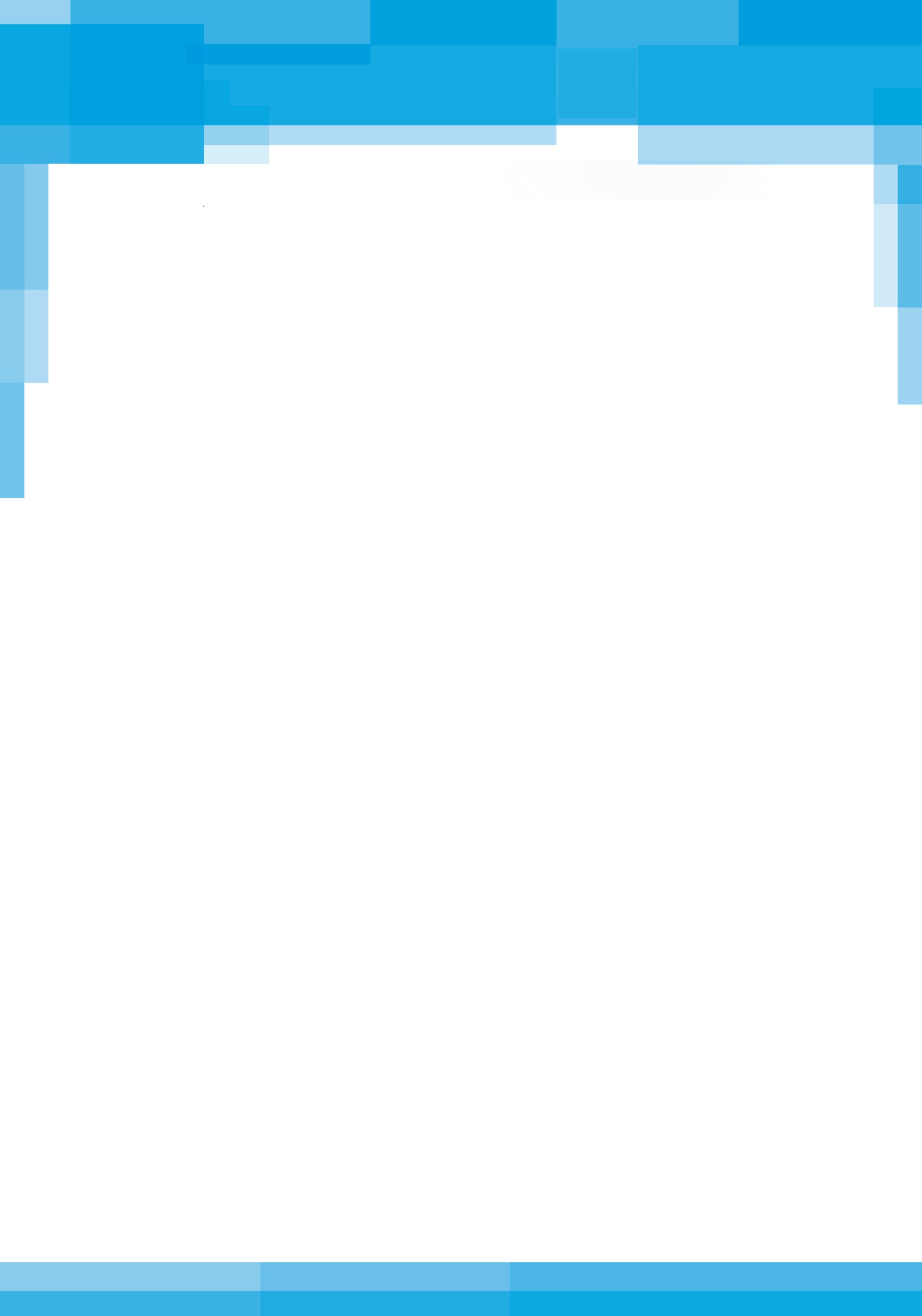 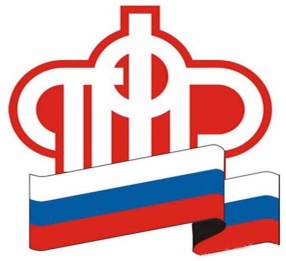 Управление Пенсионного фонда в Выборгском  районе Санкт-Петербурга информирует:График выплаты пенсий, ЕДВ и иных социальных выплатв   апреле  2016 годачерез отделения почтовой связи Санкт-Петербурга:По ОПС  198218;   198326;   198411;   198517;   198325;   198327;   196140;   196621;  196631;  196625; 196642; 196644;  196645; 196652;  196632;  196627; 197229; 194361; 197730; 197729выплата  пенсии  осуществляется: 2 - за 3 - 4 числа; 5 - за 5 число; 6 - за 6 число; 7 - за 7 число; 8 - за 8 - 9 числа; 9 - за 10 - 11 числа; 12 - за 12 число; 13 - за 13 число; 14 - за 14 число; 15 - за 15 - 16 числа;16 - за 17 - 18 число; 19 - за 19 число; 20 - за 20 число, 21 - за 21 число. Выплата по дополнительному массиву  - 18 апреля 2016 года           через отделения Северо-Западного банка ПАО Сбербанк:через ПАО «Банк «Санкт-Петербург», ПАО «Балтийский Банк»,  ПАО «БалтИнвестБанк» - 15 апреля 2016 года; через  кредитные организации, с которыми Отделением заключены договоры о доставке сумм пенсий, ЕДВ  и иных социальных выплат, производимых Пенсионным фондом Российской Федерации – 14 апреля 2016 года.Заместитель начальника УправленияПенсионного фонда РФ в Выборгском районе Санкт-Петербурга Павлова Надежда Николаевна303-66-13Дата выплаты по графикуДата фактической выплаты3-44 апреля55 апреля66 апреля77 апреля8-98 апреля10-1111 апреля1212 апреля13 13 апреля1414 апреля15-1615 апреля17-1818 апреля1919 апреля2020 апреля2121 апреляДата выплатыНаименование района20.04.2016МосковскийПетроградскийВасилеостровскийПушкин, ПавловскКолпиноКировский21.04.2016ВыборгскийКалининскийПриморскийКурортныйКрасногвардейскийКронштадт22.04.2016ЦентральныйАдмиралтейскийФрунзенскийНевскийЛомоносовПетродворецКрасносельский